      Pirinoa School ~Vibrant and Successful learning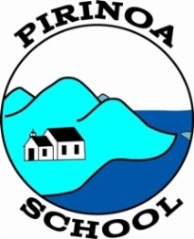                              Te kakama, te momoho o te ako        Newsletter ~ 30th June 2017     Week 9 Term 2        Principal ~ Matt Jackett Tel: 063077829                            Email:  office@pirinoa.school.nz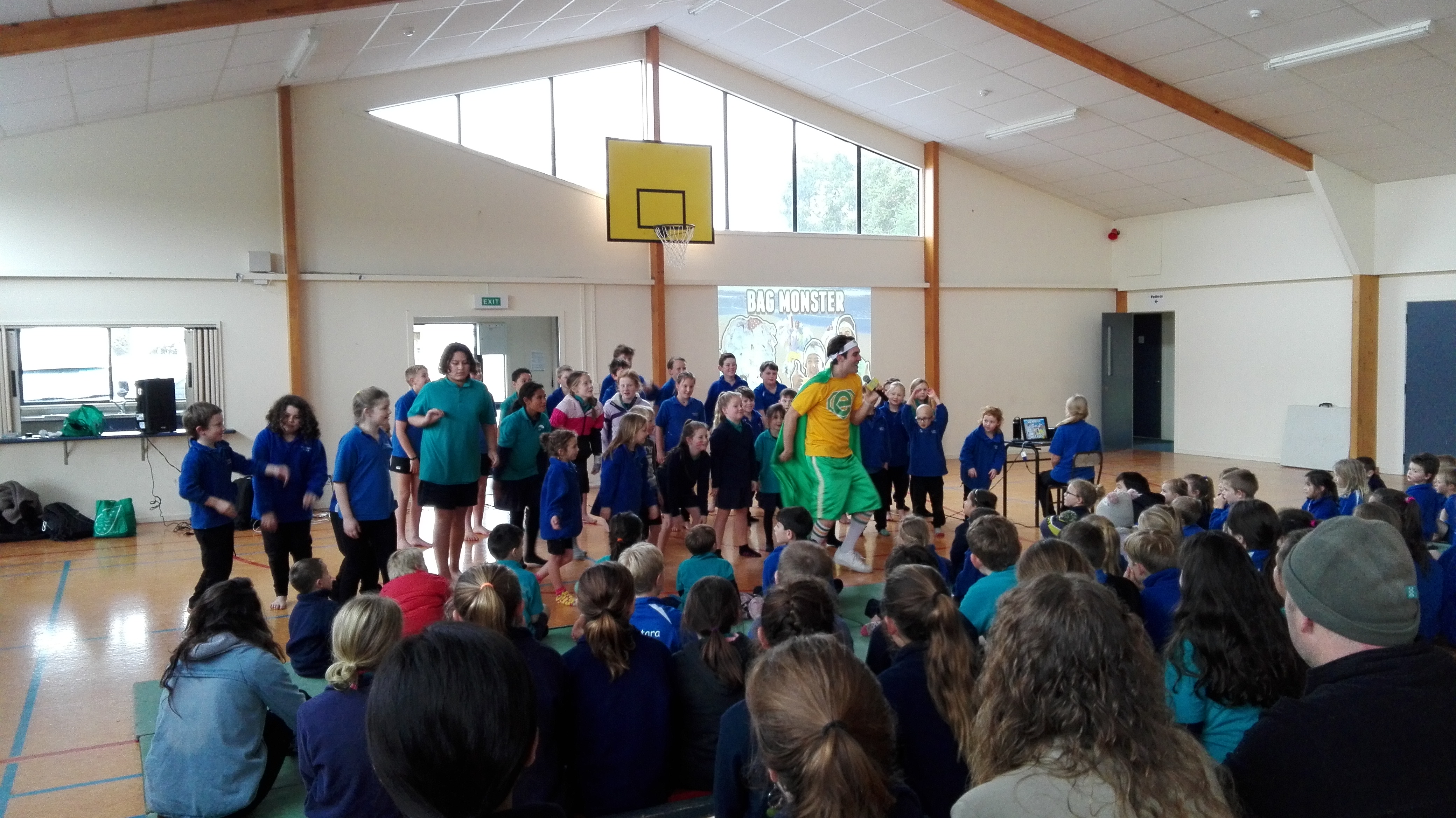 